Term 3 Planner 2021 - Parents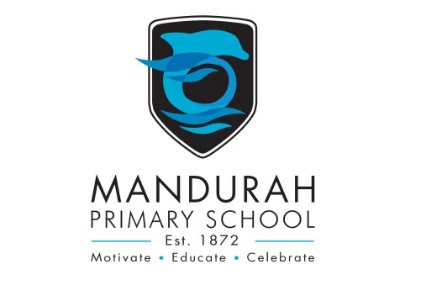 WEEKMONDAYTUESDAYWEDNESDAYTHURSDAYFRIDAYWeek 119th JulyPD Day20th JulyStudents First DayKINDY Black21st JulyKINDY BlackKINDY Blue22nd JulyKINDY Blue23rd JulyKINDY BlueWeek 226th JulyKINDY Black27th JulyKINDY Black28th July29th JulyKINDY Blue30th JulyKINDY BlueWeek 32nd AugKINDY Black3rd AugKINDY Black4th AugKindy BlackFirst Aid Focus
IncursionKINDY BlackKINDY Blue5th AugKindy BlueFirst Aid Focus
IncursionKINDY Blue6th AugKINDY BlueWeek 49th AugKINDY Black10th AugSchool PhotosPLDS & Kindy BlackKINDY Black11th Aug12th AugSchool PhotosMPS Staff/studentsKINDY Blue13th AugKINDY BlueWeek 516th AugChildren’s Book WeekKINDY Black17th AugKINDY Black18th AugKINDY BlackKINDY Blue19th AugAssembly Room 6KINDY Blue20th AugKINDY BlueWeek 623rd AugNAIDOCKINDY Black24th AugKINDY Black 25th AugCommunity BreakfastNAIDOC26th AugKINDY Blue 27th AugStudent NAIDOC dayKINDY BlueWeek 730th AugKINDY Black31st AugKINDY Black1st SepCross CountryYr 3 – 6’s                KINDY BlackKINDY Blue2nd SepAssembly Room 16KINDY Blue3rd SepFundraising Father’s Day StallKINDY BlueWeek 86th SepKINDY Black7th SepKINDY Black8th SepJumps & ThrowsFundraising Lunch9th SepKINDY Blue10th SepAthletics Carnival      KINDY BlueWeek 913th SepKINDY Black14th SepKINDY Black15th SepKINDY BlackKINDY Blue16th SepAssembly Room 20KINDY Blue17th SepFundraising DiscoKINDY BlueWeek 1020th SepKINDY Black21st SepKINDY Black22nd Sep23rd SepKINDY Blue24th SepREACH Reward DayLast Day of TermKINDY Blue